Anmeldung zum Ausbildungsseminar „Body Spirit Soul Connect“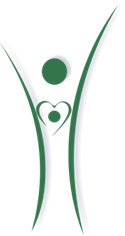 Termin: Samstag, 7. Juli 2018,   9:30  -  17:30 UhrOrt: Gemeindehaus „Lebendiges Wort“ 97076 Würzburg, Ohmstraße 8a 
Voraussetzungen um Body Spirit Soul Connect zu multiplizieren. 1.       Christliche Grundüberzeugung2.       Kenntnisse und Übereinstimmung mit den Inhalten des Buches „Body Spirit Soul“.

Konfession:Möchtest du das Konzept in deiner Gemeinde anbieten?  Ja		NeinWenn ja in welcher?Wenn nein, wie und wo möchtest du das Konzept anbieten?

Hiermit melde ich mich verbindlich zum Ausbildungsseminar an. Name:
Adresse:
Telefonnummer:
E-Mail-Adresse:Das Tagesseminar kostet 98,-€. Getränke sind in der Tagespauschale enthalten.Das Leiterbuch bekommst du am Seminartag. Es kostet 20, -- €.Arbeitsbücher für die Teilnehmer sind ab September 2018 erhältlich. Der voraussichtliche Einzelpreis beträgt 16,95. Für Kurse werden günstigere 10er Pack angeboten. 